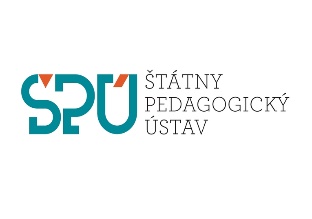 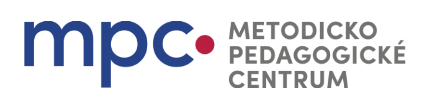 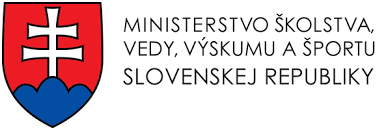 Príloha č. 5Hodnotiaci hárok NOPSMeno, priezvisko, titul spracovateľa NOPS: (Pozícia 4.1.14 Spracovateľ NOPS)Názov NOPS:Počet strán dokumentu NOPS:		     Počet znakov (vrátane medzier):	Rozsah NOPS v AH (autorských hárkoch):Meno, priezvisko, titul hodnotiteľa NOPS:(Pozícia 4.1.15 Hodnotiteľ NOPS – interný)Inštrukcia: Vo svojom hodnotení NOPS vychádzajte z pokynov pre spracovateľov NOPS v príslušnom kole výzvy pre pedagogických zamestnancov a odborných zamestnancov na pozíciu 4.1.14 Spracovateľ NOPS, jeho prihlášky na tvorbu NOPS. Posúďte do akej miery boli naplnené nasledujúce požiadavky kladené na spracovanie NOPS. Ku každému hodnotiacemu kritériu uveďte svoje slovné hodnotenie. Zamerajte sa pri tom na naplnenie daného kritéria v zmysle uvedených otázok.1. Súlad NOPS so zameraním výzvy v danom koleJe predložená NOPS v súlade so zameraním a prioritami  výzvy v danom kole? Na aké témy z aktuálne vyhlásenej výzvy je NOPS zameraná? Môže byť predložená NOPS prínosom pre inováciu a riešenie problémov vo vzťahu VVČ k vyhlásenej výzve (témam výzvy)?2. Pôvodnosť a originalita NOPS Je predložená NOPS pôvodnou, doteraz nikde nezverejnenou a nepublikovanou pedagogickou alebo odbornou skúsenosťou? Ako hodnotíte mieru originality NOPS? Sú prevzaté zdroje informácií vhodne označené (citované) v súlade s požiadavkami autorského zákona?3. Súlad zámerov a cieľov vo vzťahu k obsahu NOPS Aká je miera súladu deklarovaných zámerov a cieľov spracovateľa NOPS s jej obsahom (opisom)? Je obsah NOPS v súlade s existujúcimi teóriami a vedeckým poznaním, základnými pedagogickými dokumentmi a potrebami pedagogickej a odbornej praxe?4. Miera inovácie a tvorivosti prezentovaných riešeníDo akej miery vychádza predložená NOPS z autentickej praktickej skúsenosti pedagogického zamestnanca alebo odborného zamestnanca s riešením opísaného problému, inováciou a tvorivosťou vo výchovno-vzdelávacom procese v škole alebo školskom zariadení? Aká je miera novosti navrhovaných prístupov, postupov a riešení?5. Efektívnosť a účinnosť prezentovaných riešeníDo akej miery predložená NOPS umožňuje efektívne riešenie vymedzených problémov (zámerov autora) a vedie k  očakávaným výsledkom vo výchovno-vzdelávacom procese efektívnejšie (lepšie výsledky) a účinnejšie (menej úsilia) ako iné, obvyklé postupy. 6. Aplikovateľnosť prezentovaných riešeníJe NOPS spracovaná tak, že uvedené prístupy a postupy sú aplikovateľné inými pedagogickými zamestnancami alebo odbornými zamestnancami, v rámci vymedzenej cieľovej skupiny učiteľov, detí a žiakov? Je možné uvádzané prístupy a postupy vhodne adaptovať, aj pre iné cieľové skupiny?7. Odporúčania pre adaptáciu vo VVČUvádza spracovateľ(ka) vhodné odporúčania pre flexibilnú úpravu a adaptáciu NOPS v iných výchovno-vzdelávacích situáciách? Je možné opisovanú NOPS využiť ak inšpiráciu v iných vzdelávacích oblastiach a predmetoch? Sú opisované riešenia a odporúčania vhodné aj pre iné cieľové skupiny, typy škôl a školských zariadení a stupne vzdelávania? 8. Prínos pre formálne vzdelávanie v PIV a neformálne vzdelávanie v projekte Môže predložená NOPS alebo jej časť, slúžiť ako vhodný študijný materiál pre lektorov a účastníkov vzdelávania v programoch inovačného vzdelávania (PIV) alebo ako neformálne vzdelávanie účastníkov v rámci projektu TEACHERS?9. Miera splnenia formálnych požiadaviekJe predložená NOPS spracovaná v požadovanej štruktúre dokumentu NOPS (obálka, tiráž, kľúčové slová, stručná anotácia, obsah, úvod, opis, ..., atď.)? Sú v predloženej NOPS dodržané požiadavky na formátovanie dokumentu, písma, uvádzanie obrázkov, schém, číslovania strán a pod.? Spĺňa predložená NOPS požiadavky kladené na minimálny a maximálny rozsah spracovania?10. Celkové hodnotenie Ako celkovo hodnotíte predloženú NOPS vo vzťahu k jej originalite, poznaniu teoretických východísk a problémov pedagogickej praxe, zrozumiteľnosti spracovania, presvedčivosti navrhovaných riešení a ich prínosu pre pedagogických zamestnancov a odborných zamestnancov?Hodnotiaca tabuľka:Odporúčania autorovi predloženej NOPSNapr.:  Navrhujem, aby autor(ka) NOPS odstránil nasledujúce nedostatky ...Záverečné hodnotiace stanovisko recenzenta:Predkladanú  NOPS  neodporúčam/odporúčam* prijať.(* čo sa nehodí vymažte)V ................................., dňa: ...............................                   		Podpis hodnotiteľa NOPS  Hodnotená oblasť (hodnotiace kritériá)Body (1- 10)Súlad NOPS so zameraním výzvy v danom kolePôvodnosť a originalita NOPSSúlad zámerov a cieľov vo vzťahu k obsahu NOPSMiera inovácie a tvorivosti prezentovaných riešeníEfektívnosť a účinnosť prezentovaných riešeníAplikovateľnosť prezentovaných riešeníOdporúčania pre adaptáciu vo VVČPrínos pre formálne vzdelávanie v PIV a neformálne vzdelávanie v projekte TEACHERSMiera splnenia formálnych požiadaviekCelkové hodnotenie NOPSSpolu (max. 100 bodov)Zverejniť NOPS podľa predloženého návrhuZverejniť NOPS po zapracovaní odporúčaní a odstránení uvedených nedostatkovZverejniť NOPS po prepracovaní a opätovnom prehodnoteníNOPS nie je vhodná na prijatie a zverejnenie